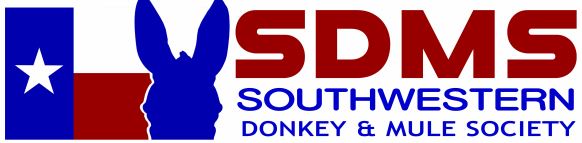 Registration Information for the Spooktacular ShowAdult Class Fees:  $15.00 per class	Youth Class Fees:  $15.00 per class	Pee Wee Class Fees:  FreeEntries due September 30, 2023 - NO LATE ENTRIESOffice Fee:		$20 per animal-required Stalls:			$35.00 – Per Night. One donkey or mule per stall.(Stall only, no use of attached run unless $35.00 for run is also paid.) Tying to an empty stall and using the aisle is considered use of a stall and will be charged.Runs:			$35.00 – Per Night. Ground Fee:		$20 per animal. Only applies if no stall is purchased. Any equine staying overnight on the grounds must be in a stall. Animals may not be tied outside or kept in a trailer overnight. Shavings:		No Shavings Available-Please bring your own.Arrival:		The facility will be available for move-in beginning 3:00 pm Friday,October 27, 2023. If you will be arriving after 9:00 pm Friday, October 27, 2023, please contact in advance, Shirley Knott at 903-821-1440 to coordinate after hours check-in. RV Sites:		RV Sites are $35 per night-water and electricity. Coffee/donuts will be provided Saturday morning and lunch will be provided Saturday!MUST CLEAN MANURE OUT OF STALLS BEFORE DEPARTING FROM THE SHOW!Required Health Papers:  Proof of negative Coggins must be presented upon arrival.Must present a current coggins.Must be dated within 12 months of October 28, 2023.Out of state animals must have a Health Certificate dated within 30 days of                  October 28, 2023. Must be presented upon arrival. No animal will be allowed on premises without the required health papers.Facility:Arenas will be available ONLY for animals registered in the show on Saturday. The indoor arena is NOT available on Friday.Any “stall buddy” must present the proper health papersCheck Your Registration and Other IMPORTANT Information!Complete Registration, Forms & FeesVerify the amount paid for classes matches the number of entered classes on the Entry Form.Verify the amount paid for office fee matches the number of animals entered on the Entry Form.Verify the number of stalls requested complies with our stall requirements (1 large animal per stall and maximum 2 miniature animals per stall).No ground fee required if a stall is purchased.        2.   Payment: Check or Money Order payable to:  SDMS        3.   Completed Forms to Send with payment:Registration FormEntry Form(s)Sponsor Form (if applicable)Completed and signed Release Form (one per exhibitor)Copy of Negative Coggins for each animalVOLUNTEERS:  You are very important in making your show a success, please contact: Shirley at 903-821-1440 to volunteer when you are not showing. Thank you for your assistance!Remember to Bring your Silent Auctions Items!After Registration – Things to KnowSee below for individual deadlines regarding changes for already entered exhibitors/animals.Class Additions/ChangesClass changes for already entered animals must be made by the following deadlines:For classes held on Saturday-changes allowed until 6:00 pm Friday, October 27th Fees must be paid at the time of the addition or change if applicable. A class change form will be required to be completed by the exhibitor or owner. Forms will be available at the Show Office and Points Keeper’s Table. Once the show begins, class change forms can be obtained & submitted at the Points Keeper’s Table.No changes will be allowed at the gate!DivisionsPlease refer to The Texas Donkey and Mule Organizations Rule Book 2019-2020 for complete descriptions and explanations of divisions.For classes not covered in The Texas Donkey and Mule Organizations Rule Book 2019-2020, please see the Special Class Descriptions page under Class List on the SDMS website.Testing“The entry of an animal in any class, indicates permission by the exhibitor for an authorized person (either a person trained in the proper veterinary procedures or a state certified veterinarian), upon the request of show management, to take a specimen of urine, saliva, blood, or other substance for testing. Any refusal to comply with such request shall constitute grounds for immediate disqualification of the animal from further participation at the show and shall bar the animal from participation in future Texas Regional Clubs sanctioned events as determined by the Regional Clubs Show Committees.”Rule 1.7-B-1	The Texas Donkey and Mule Organizations Rule Book 2019-2020Show PoliciesRefund PolicyOnly applies to animal or exhibitorNeed statement from veterinarian or physician on letterheadDocumentation to be submitted within one week after showOnly the class fees will be refundedRefund will be made after entry check clears bankAny appeal must be made at the next board meetingNo refund for scratched classesPayment by CheckThere will be a $25 fee for returned checksPost-dated checks will not be held or acceptedNo open checks will be acceptedOverpaymentOver $10 will be refunded after the entry check clears the bank$10 or under will be applied to the show as a sponsorshipInteraction with the Judges during the ShowContestants will not be allowed to ask questions directly to the official judge(s) during the show to clarify patterns, etc. Please direct all questions to the ring steward and the ring steward will act as the go between to relay information between the judge and contestants. If a contestant violates this rule, it can be grounds for disqualification.Animal SubstitutionCan be made 3 days prior to the first day of show and pay the office fee for the new animalNo substitutions at the showNo refund for scratched classesDogsNo dogs are permitted in the barn or arena unless an approved/certified service dogContact InformationEntry Secretary:  Shirley Knott 903-821-1440	sgknott@reagan.comVisit our website at www.swdonkeyandmulesociety.com for the Spooktacular Show informationSDMS Spooktacular ShowOctober 28, 2023 ADULT ENTRY FORMDeadline Saturday, September 30, 2023 (Postmarked)ADULT ENTRY FORMExhibitor: _____________________________ Owner: ________________________________Animal’s Name: _______________________________________________________________Breed:		Donkey	    MuleGender:	Gelding	John  	      Jack	Jennet 		MollyClass Numbers:  ____,____,____,____,____,____,____,____,____,____,____,____,____,____	DIVISIONS (Circle One)	Donkey or Mule:	Adult		Novice 	GreenADULT ENTRY FORMExhibitor: _____________________________ Owner: ________________________________Animal’s Name: _______________________________________________________________Breed:		Donkey	    Mule	Gender:	Gelding	John  	         Jack   	Jennet	 	MollyClass Numbers:  ____,____,____,____,____,____,____,____,____,____,____,____,____,____	DIVISIONS (Circle One)	Donkey or Mule:	Adult		Novice 	GreenTransfer these totals to the Registration Fees Form.SDMS Spooktacular ShowOctober 28, 2023 YOUTH/PEE WEE ENTRY FORMDeadline Saturday, September 30, 2023 (Postmarked)Class Fees are Waived for Pee Wee ClassesYOUTH/PEE WEE ENTRY FORMExhibitor: _____________________________ Owner: ________________________________Child’s Date of Birth: _________________	Youth		Pee WeeAnimal’s Name: _______________________________________________________________Breed:		Donkey		    Mule	Gender:	Gelding	John      	Jack      	Jennet		Molly	Class Numbers:  ____,____,____,____,____,____,____,____,____,____,____,____,____,____REQUIRED FOR REGISTRATION:Parent/Guardian Signature for Release (Read Release before signing):SignatureYOUTH/PEE WEE ENTRY FORMExhibitor: _____________________________ Owner: ________________________________Child’s Date of Birth: _________________	Youth		Pee WeeAnimal’s Name: _______________________________________________________________Breed:		Donkey	    MuleGender:	Gelding	John 	     Jack 	Jennet 		MollyClass Numbers:  ____,____,____,____,____,____,____,____,____,____,____,____,____,____REQUIRED FOR REGISTRATION:Parent/Guardian Signature for Release (Read Release before signing):SignatureTransfer these totals to the Registration Fees Form.SDMS Spooktacular ShowOctober 28, 2023 REGISTRATION FEES FORMDeadline Saturday, September 30, 2023 (Postmarked)Name: ____________________________________________ Cell Phone: __________________Address: __________________________________________ Email: ______________________City: ___________________ State: ___________ Zip: _______________Stalled by: ___________________________________ (We will do our best to accommodate)Fees:Office Fee:			$20.00 per animal Adult Class Entry Fee: 	$15.00 per class		Youth Class Entry Fee:  	$15.00 per class 		Pee Wee Class Entry Fee: 	 FREE 				Stall Fee:  $35 per stall/per day (Stalls and Runs are billed separately)  1 Large Animal per Stall Ground Fee:  $20 per animal (only if no stall is purchased)Shavings:  Bring your own shavingsMust clean your stall after the show before leaving or there will be a chargeCoffee/donuts will be provided Saturday morning. Lunch will be provided by Janet Vance on Saturday.TOTAL DUE:  $__________	CK#_________Make Checks Payable to:  SDMS (Southwestern Donkey and Mule Society)Mail Entries to: Shirley Knott  P.O. Box 869, Collinsville, TX 76233Contact Info: Shirley Knott   903-821-1440   or   sgknott@reagan.comSponsorship FormThe Southwestern Donkey and Mule Society is a 501(c)(5) nonprofit organization under section 170(c) of the IRS code.Platinum Sponsor				$1000 and above	$___________Gold Sponsor					$500 - $999		$___________Silver Sponsor					$300 - $499		$___________Champion High Point Sponsor		$100			$___________Reserve Champion High Point Sponsor	$75			$___________Individual Class Sponsor			$25 per class		$___________						Total Sponsorship	$___________List Awards or Classes to Sponsor:____________________________	_________________________________________________________	_________________________________________________________	_____________________________(If your choice is already sponsored, we will select another class for you. Thank you!)Sponsors Name, Business Name & Address as you would like it to appear:Business Name: _____________________________________________________________Individual Name: ____________________________________________________________Address: __________________________________________________________________City: _________________________ State: ______________ Zip: _____________________Phone: _________________________ Email: ____________________________________Website: _________________________________________________________________All Sponsors will be recognized on our website’s sponsorship page and announced at the show.No amount is too small – Thank you for your support!October 27-28, 2023Release/Participant/Observer Hold Harmless AgreementI understand that the Southwestern Donkey & Mule Society has planned this event to allow equine participants and their friends to enjoy, and participate in, an equine activity on Friday and Saturday, October 27-28, 2023 respectively.I understand that, Under Texas law (Chapter 87, Civil Practice and Remedies Code), an equine professional is not liable for an injury to, or death of a participant in equine activities resulting from the inherent risks of equine activities. I certify that I am fully aware of, and (1) assume all risks and hazards inherent in the participation of the above equine activity, where known hazards exist by generally common accepted fact; and (2) assume all risks and hazards inherent in the use of the Bar 17 Ranch, where known hazards exist by generally common accepted fact. I further understand that I must always ride/handle/drive in a safe manner. I further certify that, if I am signing this waiver and release of claims for my child, that this child has been offered animal safety instruction when required.In consideration of permission to participate in this event, I, and/or my representatives, heirs, executors, and assigns agree to WAIVE, RELEASE, ACQUIT, INDEMNIFY, HOLD HARMLESS, and FOREVER DISCHARGE the Southwestern Donkey & Mule Society, and property owner of facilities included in the event, and/or their agents, heirs, and assigns, from all civil causes of action (whether arising under the laws of the State of Texas and/or the United States of America), damages, liabilities, costs, controversies, claims, intentional tort, gross negligence, negligence, carelessness, defects in equipment or facilities, whether latent or patent or by any other cause of action whether known or unknown. I understand that no one is authorized to make statements or representations, either verbal or written, which in any way contradict this waiver and release of claims.Bar 17 Ranch, State of Texas, and Southwestern Donkey & Mule Society and/or their agents, heirs, and assigns shall not be responsible for theft, loss or damage to any of the property of the undersigned, and/or the undersigned’s representatives, heirs, and assigns. I also agree to be fully responsible for any damage incurred in any manner during the period that I have any equine or equipment or physically remain on the property of the Bar 17 Ranch.Negative Coggins Information (Please list all animals being exhibited by those signed above.Office Fee Per Animal_______@ $20.00$Adult Classes_______@ $15.00$	Youth Classes_______@ $15.00$Runs (10 X 30)_____@$35.00X____Nights$Box Stall (10 X 10)_____@$35.00X____Nights$Tack Stall (10 X 10)_____@$35.00X ____Nights$Ground Fee_______@ $20.00$Only if no stall is neededRV Reservation___@$35.00X____Nights$Water/Electric OnlySponsorship_______@ $$No amount is too smallPrinted NameSignatureAddressAnimal NameBreedEIA Accession #/Date